О внесении изменений в постановление администрацииНовосельского сельского поселения Брюховецкого районаот 14 августа 2017 года № 72 «Об утверждении порядкаотнесения земель к землям особо охраняемых территорийместного значения и использования и охраны земель особоохраняемых территорий местного значения»В соответствии со статьей 94 Земельного кодекса Российской Федерации, Федеральным законом от 14 марта 1995 года № 33-ФЗ «Об особо охраняемых природных территориях», Законом Краснодарского края от 31 декабря 2003 года № 656-КЗ «Об особо охраняемых природных территориях Краснодарского края», п о с т а н о в л я ю:1. Внести в постановление администрации Новосельского сельского поселения Брюховецкого района от 14 августа 2017 года № 72 «Об утверждении порядка отнесения земель к землям особо охраняемых территорий местного значения и использования и охраны земель, особо охраняемых территорий местного значения» изменение, изложив приложение в новой редакции (прилагается).2. Юристу администрации Новосельского сельского поселения Брюховецкого района А.В. Морозовой обнародовать и разместить настоящее постановление на официальном сайте администрации муниципального образования Брюховецкий район в разделе Новосельское сельское поселение в информационно-телекоммуникационной сети «Интернет». 3. Контроль за исполнением настоящего постановления оставляю за собой.4. Постановление вступает в силу со дня его официального обнародования. Глава Новосельскогосельского поселенияБрюховецкого района								Н.В. АврашкоЛИСТ СОГЛАСОВАНИЯпроекта постановления администрации Новосельского сельскогопоселения Брюховецкого района от ___________№ _______«О внесении изменений в постановление администрацииНовосельского сельского поселения Брюховецкого районаот 14 августа 2017 года № 72 «Об утверждении порядкаотнесения земель к землям особо охраняемых территорийместного значения и использования и охраны земель, особоохраняемых территорий местного значения»Проект внесен:Главой Новосельскогосельского поселенияБрюховецкого района                                                                       Н.В. АврашкоПроект подготовлен:Юристом администрации Новосельского сельского поселения Брюховецкого района                                                                        А.В. МорозоваПроект согласован:Главный специалист администрации Новосельского сельского поселения  Брюховецкого района                                                                        Н.Л. БрачковаЗАЯВКА
К ПОСТАНОВЛЕНИЮ Наименование постановления:«О внесении изменений в постановление администрации Новосельского сельского поселения Брюховецкого района от 14 августа 2017 года № 72 «Об утверждении порядка отнесения земель к землям, особо охраняемых территорий местного значения и использования и охраны земель, особо охраняемых территорий местного значения»Проект внесен: Главой Новосельского сельского поселения Брюховецкого районаПостановление разослать:1) главному специалисту администрации Новосельского сельского поселения Брюховецкого района – 1 экз.;2) инспектору по ЛПХ и земельным отношениям администрации Новосельского сельского поселения Брюховецкого района – 1 экз.______________       Морозова Анна Владимировна       _______________ 2021 г.                 (подпись)                                     53147                                          ПРИЛОЖЕНИЕУТВЕРЖДЕНпостановлением администрации Новосельского сельского поселения Брюховецкого районаот ______________ № ____ПОРЯДОКотнесения земель к землям особо охраняемых территорий местного значения и использования и охраны земель, особо охраняемых территорий местного значенияГлава 1. Общие положения1. Настоящий Порядок отнесения земель к землям особо охраняемых территорий местного значения, использования и охраны земель, особо охраняемых территорий местного значения в Новосельском сельском поселении Брюховецкого района (далее - Порядок) разработан в целях обеспечения сохранности земель особо охраняемых территорий в соответствии со статьей 94 Земельного кодекса Российской Федерации, Федеральным законом от 14 марта1995 года № 33-ФЗ «Об особо охраняемых природных территориях», Федеральным законом от 6 октября 2003 года № 131-ФЗ «Об общих принципах организации местного самоуправления в Российской Федерации».Настоящий Порядок регулирует отношения в области отнесения земель, расположенных на территории Новосельского сельского поселения Брюховецкого района, к землям особо охраняемых территорий местного значения, создания особо охраняемых территорий местного значения, использования и охраны земель данной категории.2. К землям особо охраняемых территорий относятся земли, которые имеют особое природоохранное, научное, историко-культурное, эстетическое, рекреационное, оздоровительное и иное ценное значение, которые изъяты в соответствии с постановлениями федеральных органов государственной власти, органов государственной власти Краснодарского края или решениями органов местного самоуправления полностью или частично из хозяйственного использования и оборота и для которых установлен особый правовой режим.3. К землям особо охраняемых территорий местного значения (далее - земли особо охраняемых территорий) относятся:1) земли особо охраняемых природных территорий;2) земли природоохранного назначения;3) земли рекреационного назначения;4) земли историко-культурного назначения;5) особо ценные земли.4. К землям особо охраняемых природных территорий относятся земли государственных природных заповедников, в том числе биосферных, государственных природных заказников, памятников природы, национальных парков, природных парков, дендрологических парков, ботанических садов.Особо охраняемые природные территории местного значения создаются на земельных участках, находящихся в муниципальной собственности Новосельского сельского поселения Брюховецкого района, в порядке, предусмотренном Законом Краснодарского края от 31 декабря 2003 года № 656-КЗ «Об особо охраняемых природных территориях Краснодарского края». 5. К землям природоохранного назначения относятся земли, занятые защитными лесами, предусмотренными лесным законодательством (за исключением защитных лесов, расположенных на землях лесного фонда, землях особо охраняемых территорий), иные земли, выполняющие природоохранные функции.6. К землям рекреационного назначения относятся земли, предназначенные и используемые для организации отдыха, туризма, физкультурно-оздоровительной и спортивной деятельности граждан.В состав земель рекреационного назначения входят земельные участки, на которых находятся дома отдыха, пансионаты, кемпинги, объекты физической культуры и спорта, туристические базы, стационарные и палаточные туристско-оздоровительные лагеря, детские туристические станции, туристские парки, лесопарки, учебно-туристические тропы, трассы, детские и спортивные лагеря, другие аналогичные объекты.7. К землям историко-культурного назначения относятся земли объектов культурного наследия народов Российской Федерации (памятники истории и культуры), в том числе объектов археологического наследия, достопримечательных мест, в том числе мест бытования исторических промыслов, производств и ремесел, военных и гражданских захоронений.8. К особо ценным землям относятся земли, в пределах которых имеются природные объекты и объекты культурного наследия, представляющие особую научную, историко-культурную ценность.9. Земельные участки, на которых находятся объекты, не являющиеся памятниками истории и культуры, но расположенные в границах зон охраны памятников истории и культуры, используются в соответствии с градостроительными регламентами, установленными с учетом требований охраны памятников истории и культуры.Глава 2. Порядок отнесения земель к землям особо охраняемых территорий1. Инициатива отнесения земель к землям особо охраняемых территорий и создания на них особо охраняемой территории (далее - инициатива) может исходить от:1) граждан, а также юридических лиц, в том числе общественных и религиозных объединений;2) органов местного самоуправления Новосельского сельского поселения Брюховецкого района и их должностных лиц, а также органов государственной власти Российской Федерации, Краснодарского края и их должностных лиц.2. Инициатива оформляется субъектами, указанными в пункте 1 
главы 2 настоящего Порядка, в виде письменного обращения в администрацию Новосельского сельского поселения Брюховецкого района (далее - обращение), которое направляется на имя главы Новосельского сельского поселения Брюховецкого района.3. К обращению прилагаются:1) пояснительная записка о возможности создания особо охраняемой территории, содержащая обоснование природоохранной, научной, историко-культурной, рекреационной либо иной, в зависимости от планируемого назначения, ценности территории, на которой планируется создание особо охраняемой территории;2) схема размещения планируемой особо охраняемой территории с указанием ее планируемой площади, кадастровых номеров земельных участков, входящих в состав планируемой особо охраняемой территории;3) положительное заключение государственной историко-культурной экспертизы (в случае если земельные участки расположены в границах зон охраны объектов культурного наследия местного (муниципального) значения).4. В случае необходимости получения дополнительной информации и документов для рассмотрения обращения администрация Ноосельского сельского поселения Брюховецкого района (далее - Администрация) имеет право запрашивать информацию в соответствующих органах.5. Администрация рассматривает поступившее обращение в порядке и в сроки, установленные федеральным законодательством.6. В целях рассмотрения обращений Администрацией создается комиссия по рассмотрению обращений об отнесении земель к землям особо охраняемых территорий местного значения (далее - комиссия). Комиссия образуется постановлением Администрации.7. Комиссия рассматривает поступившее обращение с учетом документов территориального планирования Новосельского сельского поселения Брюховецкого района с учетом фактического использования земель, на территории которых планируется создание особо охраняемой территории, а также с учетом экологических, градостроительных и иных условий использования земель и земельных участков, на которых планируется создание особо охраняемой территории.8. Комиссия по результатам рассмотрения обращения принимает одно из следующих решений:1) рекомендовать главе Новосельского сельского поселения Брюховецкого района отнести земли (земельный участок) к землям особо охраняемых территорий местного значения и создать особо охраняемую территорию;2) рекомендовать главе Новосельского сельского поселения Брюховецкого района отказать в отнесении земель (земельного участка) к землям особо охраняемых территорий местного значения и создании особо охраняемой территории.9. С учетом решения, принятого комиссией, специалист, ответственный по управлению муниципальной собственностью и земельным отношениям Администрации готовит проект постановления Администрации об отнесении земель (земельного участка) к землям особо охраняемых территорий местного значения и создании на них особо охраняемой территории и направляет его на подписание главе Новосельского сельского поселения Брюховецкого района. 10. В случае принятия комиссией решения об отказе в отнесении земель (земельного участка) к землям особо охраняемых территорий и создании на них особо охраняемой территории, лицу от которого исходила инициатива, Администрацией направляется, выписка из протокола заседания комиссии об отказе в отнесении земель (земельного участка) к землям особо охраняемых территорий местного значения и создании на них особо охраняемой территории, с указанием причин такого отказа.11. Основаниями для отказа в отнесении земель (земельного участка) к землям особо охраняемых территорий и создании на них особо охраняемой территории являются случаи, когда:1) отнесение земель (земельного участка) к землям особо охраняемых территорий и создание на них особо охраняемой территории противоречит действующему законодательству, в том числе документам территориального планирования Новосельского сельского поселения Брюховецкого района, экологическим, градостроительным условиям использования земель и земельных участков, на которых планируется создание особо охраняемой территории;2) представлены недостоверные или неполные сведения в обращении или документах, указанных в пункте 3 главы 2 настоящего Порядка.12. Правовой режим особо охраняемой территории устанавливается постановлением Администрации об отнесении земель (земельного участка) к землям особо охраняемых территорий и создания на них особо охраняемой территории и содержит следующие сведения:1) наименование особо охраняемой территории, ее назначение, цели и задачи ее образования;2) характеристики местоположения особо охраняемой территории (расположение относительно естественных и искусственных объектов, рельеф территории);3) площадь особо охраняемой территории;4) кадастровые номера земельных участков, входящих в состав особо охраняемой территории;5) ограничения хозяйственной деятельности в соответствии с назначением особо охраняемой территории;6) режим особой охраны с учетом требований действующего законодательства;7) допустимые виды использования земельных участков на особо охраняемой территории в соответствии с действующим законодательством.13. При принятии решений о создании особо охраняемых природных территорий учитывается:1) значение соответствующей территории для сохранения биологического разнообразия, в том числе редких, находящихся под угрозой исчезновения и ценных в хозяйственном и научном отношении объектов растительного и животного мира и среды их обитания;2) наличие в границах соответствующей территории участков природных ландшафтов и культурных ландшафтов, представляющих собой особую эстетическую, научную и культурную ценность;3) наличие в границах соответствующей территории геологических, минералогических и палеонтологических объектов, представляющих собой особую научную, культурную и эстетическую ценность;4) наличие в границах соответствующей территории уникальных природных комплексов и объектов, в том числе одиночных природных объектов, представляющих собой особую научную, культурную и эстетическую ценность.14. Обязательным приложением к решению о создании особо охраняемой природной территории являются сведения о границах такой территории, которые должны содержать графическое описание местоположения границ такой территории, перечень координат характерных точек этих границ в системе координат, используемой для ведения Единого государственного реестра недвижимости.15. Органы местного самоуправления Новосельского сельского поселения Брюховецкого района создают особо охраняемые природные территории местного значения на земельных участках, находящихся в собственности соответствующего муниципального образования, на основании проекта материалов, обосновывающих создание особо охраняемой природной территории местного значения.16. Проект материалов, обосновывающих создание, функциональное зонирование, изменение категории, границ, площади, режима особой охраны и функционального зонирования особо охраняемой природной территории или снятие правового статуса особо охраняемой природной территории, - документация, содержащая результаты анализа и обобщения информации о природных, природно-антропогенных комплексах и объектах, об их природоохранном, научном, эстетическом, рекреационном значении, проектные решения по созданию, функциональному зонированию особо охраняемой природной территории, изменению категории, границ, площади, режима особой охраны, функционального зонирования особо охраняемой природной территории, снятию правового статуса особо охраняемой природной территории, по видам разрешенного использования земельных участков и предельным параметрам разрешенного строительства, реконструкции объектов капитального строительства.17. Постановление Администрации об отнесении земель (земельного участка) к землям особо охраняемых территорий и создания на них особо охраняемой территории подлежит официальному опубликованию (обнародованию) в порядке, предусмотренном нормативными правовыми актами органов местного самоуправления Новосельского сельского поселения Брюховецкого района.18. В случае создания в Новосельском сельском поселении Брюховецкого района особо охраняемой природной территории копия постановления Администрации об отнесении земель (земельного участка) к землям особо охраняемых территорий и создания на них особо охраняемой природной территории в течение 10 рабочих дней со дня принятия направляются в уполномоченный орган исполнительной власти Краснодарского края в сфере ведения государственного кадастра особо охраняемых природных территорий.Глава 3. Порядок использования и охраны земель особо охраняемых территорий1. В границах созданной особо охраняемой территории могут предоставляться земельные участки в соответствии с ее назначением гражданам и юридическим лицам в аренду, постоянное (бессрочное) пользование, безвозмездное пользование в соответствии с действующим земельным законодательством.Предоставление земельных участков в границах особо охраняемых территорий гражданам и юридическим лицам в собственность не допускается.2. Распоряжение земельными участками, государственная собственность на которые не разграничена, осуществляется в соответствии с действующим законодательством.3. Охрана земель особо охраняемых территорий осуществляется в соответствии с требованиями действующего законодательства и включает:1) соблюдение правового режима использования особо охраняемой территории;2) наблюдение за состоянием земель особо охраняемых территорий (мониторинг);3) контроль за использованием земель особо охраняемых территорий, в том числе муниципальный земельный контроль и общественный земельный контроль;4) поддержание земель особо охраняемых территорий в состоянии, соответствующем их назначению;5) осуществление природоохранных мероприятий;6) санитарную охрану земель особо охраняемых территорий от загрязнения и захламления отходами производства и потребления;7) иные мероприятия, указанные в статье 13Земельного кодекса Российской Федерации.4. Управление, организацию охраны земель особо охраняемых территорий, включая контроль за состоянием земель особо охраняемых территорий, а также контроль за осуществлением всех видов деятельности, оказывающих или способных оказать воздействие на природные объекты и комплексы земель особо охраняемых территорий, осуществляет Администрация.Главный специалист администрацииНовосельского сельского поселения Брюховецкого района                                                                         Н.Л. Брачкова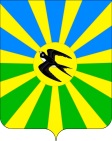 АДМИНИСТРАЦИЯ НОВОСЕЛЬСКОГО СЕЛЬСКОГО ПОСЕЛЕНИЯБРЮХОВЕЦКОГО РАЙОНА ПОСТАНОВЛЕНИЕАДМИНИСТРАЦИЯ НОВОСЕЛЬСКОГО СЕЛЬСКОГО ПОСЕЛЕНИЯБРЮХОВЕЦКОГО РАЙОНА ПОСТАНОВЛЕНИЕот 02.07.2021№ 58село Новое Село село Новое Село 